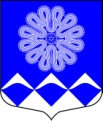 РОССИЙСКАЯ ФЕДЕРАЦИЯАДМИНИСТРАЦИЯМУНИЦИПАЛЬНОГО ОБРАЗОВАНИЯПЧЕВСКОЕ СЕЛЬСКОЕ ПОСЕЛЕНИЕКИРИШСКОГО МУНИЦИПАЛЬНОГО РАЙОНАЛЕНИНГРАДСКОЙ ОБЛАСТИПОСТАНОВЛЕНИЕ  30 января 2017  года                       № 7	дер. Пчева  В соответствии с частью 3 статьи 4 Федерального закона от 21.07.2005 № 115-ФЗ «О концессионных соглашениях», Федеральным законом от 06.10.2003 № 131-ФЗ «Об общих принципах организации местного самоуправления в Российской Федерации», администрация муниципального образования Пчевское сельское поселение Киришского муниципального района Ленинградской областиПОСТАНОВЛЯЕТ:	1.Утвердить Перечень объектов, находящихся в муниципальной собственности муниципального образования Пчевское сельское поселение Киришского муниципального района Ленинградской области, в отношении которых планируется заключение концессионных соглашений в 2017 году согласно приложению 1 к настоящему постановлению. 	2. Утвердить Порядок получения копии отчета о техническом обследовании объектов, находящихся в муниципальной собственности муниципального образования Пчевское сельское поселение Киришского муниципального района Ленинградской области, в отношении которых планируется заключение концессионных соглашений в 2017 году согласно приложению 2 к настоящему постановлению. 3. Настоящее постановление подлежит размещению на официальных сайтах в сети Интернет www.torgi.gov.ru,  www.pchevskoe.ru.4. Контроль за исполнением постановления оставляю за собой.Глава администрации                            			             Д.Н.Левашов   Разослано: в дело, прокуратура, бухгалтерия, Левашов Д.Н.. Приложение 2 к постановлению администрации муниципального образования Пчевское  сельское поселение Киришского  муниципального района Ленинградской области от 30 января 2017  года № 7ПОРЯДОКполучения копии отчета о техническом обследовании объектов, находящихся в муниципальной собственности муниципального образованияПчевское  сельское поселение Киришского муниципального районаЛенинградской области, в отношении которых планируется заключение концессионных соглашений в 2017 году1. Копия отчета о техническом обследовании объектов, находящихся в муниципальной собственности муниципального образования Пчевское  сельское поселение Киришского муниципального района Ленинградской области, в отношении которых планируется заключение концессионных соглашений в 2017 году, предоставляется администрацией муниципального образования Пчевское сельское поселение Киришского муниципального района Ленинградской области по письменному запросу в произвольной форме заинтересованного лица. 	Запрос должен содержать: фамилию,	имя,	отчество	заявителя наименование организации, направившей запрос и/или адрес, по которому должен быть направлен ответ, контактный номер телефона и способ выдачи (направления) ответа (при личном обращении, по почте). Копия отчета о техническом обследовании предоставляется в десятидневный срок со дня получения запросов. Копия отчета о техническом обследовании предоставляется на безвозмездной основе.Приложение №1Приложение №1к постановлению администрациик постановлению администрациик постановлению администрациимуниципального образования муниципального образования муниципального образования Пчевское сельское поселение Пчевское сельское поселение Пчевское сельское поселение Киришского муниципального района Киришского муниципального района Киришского муниципального района Ленинградской области Ленинградской области от_30 января 2017__№   7от_30 января 2017__№   7от_30 января 2017__№   7ПЕРЕЧЕНЬПЕРЕЧЕНЬ муниципального имущества муниципального образованияПчевское сельское поселение Киришского муниципального района  муниципального имущества муниципального образованияПчевское сельское поселение Киришского муниципального района  муниципального имущества муниципального образованияПчевское сельское поселение Киришского муниципального района  муниципального имущества муниципального образованияПчевское сельское поселение Киришского муниципального района  муниципального имущества муниципального образованияПчевское сельское поселение Киришского муниципального района  муниципального имущества муниципального образованияПчевское сельское поселение Киришского муниципального района  муниципального имущества муниципального образованияПчевское сельское поселение Киришского муниципального района  муниципального имущества муниципального образованияПчевское сельское поселение Киришского муниципального района  муниципального имущества муниципального образованияПчевское сельское поселение Киришского муниципального района  муниципального имущества муниципального образованияПчевское сельское поселение Киришского муниципального района Ленинградской области,  в отношении которого планируется заключение концессионного соглашения в 2017 годуЛенинградской области,  в отношении которого планируется заключение концессионного соглашения в 2017 годуЛенинградской области,  в отношении которого планируется заключение концессионного соглашения в 2017 годуЛенинградской области,  в отношении которого планируется заключение концессионного соглашения в 2017 годуЛенинградской области,  в отношении которого планируется заключение концессионного соглашения в 2017 годуЛенинградской области,  в отношении которого планируется заключение концессионного соглашения в 2017 годуЛенинградской области,  в отношении которого планируется заключение концессионного соглашения в 2017 годуЛенинградской области,  в отношении которого планируется заключение концессионного соглашения в 2017 годуЛенинградской области,  в отношении которого планируется заключение концессионного соглашения в 2017 годуЛенинградской области,  в отношении которого планируется заключение концессионного соглашения в 2017 году№                 п/п  Инв.№Наименование объектов основных средствГод вводаКол-воКол-воБалансовая  стоимость, (руб.)Амортизация,(руб.)Амортизация,(руб.)Остаточная  стоимость, (руб.)%сумма (руб)1234556789Пчевское сельское поселение Пчевское сельское поселение ТЕПЛОСНАБЖЕНИЕТЕПЛОСНАБЖЕНИЕПроизводственно-технологический комплекс теплоснабжения д. Пчева Киришского района Ленинградской области  Производственно-технологический комплекс теплоснабжения д. Пчева Киришского района Ленинградской области  Производственно-технологический комплекс теплоснабжения д. Пчева Киришского района Ленинградской области  Производственно-технологический комплекс теплоснабжения д. Пчева Киришского района Ленинградской области  Производственно-технологический комплекс теплоснабжения д. Пчева Киришского района Ленинградской области  Производственно-технологический комплекс теплоснабжения д. Пчева Киришского района Ленинградской области  Производственно-технологический комплекс теплоснабжения д. Пчева Киришского района Ленинградской области  Производственно-технологический комплекс теплоснабжения д. Пчева Киришского района Ленинградской области  Производственно-технологический комплекс теплоснабжения д. Пчева Киришского района Ленинградской области  100000000000065Здание котельной, дер. Пчева Киришского района Ленинградской области 197911470 640,0069323 795,31146 844,69200000000000063Здание подстанции КТПП-ТМ-400, дер. Пчева, Киришского района Ленинградской области 1994112 703,001002 703,000,00300000000000087Газопровод внутренний и наружный2003113 535 302,40983 371 227,33164 075,07400000000000002Тепловые сети д. Пчева  протяженностью 1454 п/м1988111 430 682,001001 430 862,000,00500000000000003Тепловые сети д. Пчева    1970112 237 130,001002 237 130,000,00600000000000005Тепловые сети ЭУ д. Пчева 198811348 210,0098342 228,605 981,40Всего по  производственно-технологическому комплексу теплоснабжения с.Рождествено:Всего по  производственно-технологическому комплексу теплоснабжения с.Рождествено:Всего по  производственно-технологическому комплексу теплоснабжения с.Рождествено:Всего по  производственно-технологическому комплексу теплоснабжения с.Рождествено:8 024 667,408 024 667,407 707 946,24316 901,16Объекты теплоснабжения  д. Пчева Киришского района Ленинградской области Объекты теплоснабжения  д. Пчева Киришского района Ленинградской области Объекты теплоснабжения  д. Пчева Киришского района Ленинградской области Объекты теплоснабжения  д. Пчева Киришского района Ленинградской области Объекты теплоснабжения  д. Пчева Киришского района Ленинградской области Объекты теплоснабжения  д. Пчева Киришского района Ленинградской области Объекты теплоснабжения  д. Пчева Киришского района Ленинградской области 100000000000097Котел водогрейн. пол. обв. с устр.автом.199912 287 130,402 287 130,40661 518 875,55768 254,85200000000000216Котел VAPOR200913 100 000,003 100 000,00401 240 000,021 859 999,9800000000010333Котел Турботерм ТТ-2000201411 141 780,671 141 780,6712133 207,831 008 572,843150;151Аккумуляторный бак20052142 227,40142 227,406084 733,7457 493,66494;95Емкость мазутная 50м1972229 952,0029 952,0010029 952,000,00596Емкость мазутная 75м1979131 680,0031 680,0010031 680,000,00600000000000113Электростанция А-2400 генерат.уст.,199916 724,126 724,121006 724,120,00700000000000100Насос ГВС кот.2005199 723,4099 723,406968 737,1630 986,24800000000000101Насос ГВС кот.20051101 379,40101 379,406969 878,5231 500,88900000000000102Подогрев химических веществ на базе 2-х теплообменников199911 526 028,481 526 028,4860909 293,17616 735,311000000000000107Узел учета т/э2005180 132,2580 132,258568 293,5211 838,731100000000000110Цирк.нас.устан./2 насоса ТЦ20051136 013,76136 013,76100136 013,79100,001200000000000111Щит управления насосами ГВС20051180 842,10180 842,1067121 082,8659 759,241300000000000112Эл.Двигатель АИР199519 936,009 936,001009 936,000,001400000000000114-118Электр.распред.щиты /5 шт.1970516 992,0016 992,0010016 992,000,00Всего по объектам теплоснабжения дер. Пчева Киришского района Ленинградской области:Всего по объектам теплоснабжения дер. Пчева Киришского района Ленинградской области:Всего по объектам теплоснабжения дер. Пчева Киришского района Ленинградской области:Всего по объектам теплоснабжения дер. Пчева Киришского района Ленинградской области:8 890 541,988 890 541,984 445 400,284 445 241,73ИТОГО по теплоснабжению дер. Пчева Киришского района Ленинградской области :ИТОГО по теплоснабжению дер. Пчева Киришского района Ленинградской области :ИТОГО по теплоснабжению дер. Пчева Киришского района Ленинградской области :ИТОГО по теплоснабжению дер. Пчева Киришского района Ленинградской области :16 915 209,3816 915 209,380,0012 153 346,524 762 142,89Приложение №1Приложение №1к постановлению администрациик постановлению администрациик постановлению администрациимуниципального образования муниципального образования муниципального образования Пчевское сельское поселение Пчевское сельское поселение Пчевское сельское поселение Киришского муниципального района Киришского муниципального района Киришского муниципального района Ленинградской области Ленинградской области от_30 января 2017__№   7от_30 января 2017__№   7от_30 января 2017__№   7ПЕРЕЧЕНЬПЕРЕЧЕНЬмуниципального имущества муниципального образованияПчевское сельское поселение Киришского муниципального районамуниципального имущества муниципального образованияПчевское сельское поселение Киришского муниципального районамуниципального имущества муниципального образованияПчевское сельское поселение Киришского муниципального районамуниципального имущества муниципального образованияПчевское сельское поселение Киришского муниципального районамуниципального имущества муниципального образованияПчевское сельское поселение Киришского муниципального районамуниципального имущества муниципального образованияПчевское сельское поселение Киришского муниципального районамуниципального имущества муниципального образованияПчевское сельское поселение Киришского муниципального районамуниципального имущества муниципального образованияПчевское сельское поселение Киришского муниципального районамуниципального имущества муниципального образованияПчевское сельское поселение Киришского муниципального районамуниципального имущества муниципального образованияПчевское сельское поселение Киришского муниципального районаЛенинградской области,  в отношении которого планируется заключение концессионного соглашения в 2017 годуЛенинградской области,  в отношении которого планируется заключение концессионного соглашения в 2017 годуЛенинградской области,  в отношении которого планируется заключение концессионного соглашения в 2017 годуЛенинградской области,  в отношении которого планируется заключение концессионного соглашения в 2017 годуЛенинградской области,  в отношении которого планируется заключение концессионного соглашения в 2017 годуЛенинградской области,  в отношении которого планируется заключение концессионного соглашения в 2017 годуЛенинградской области,  в отношении которого планируется заключение концессионного соглашения в 2017 годуЛенинградской области,  в отношении которого планируется заключение концессионного соглашения в 2017 годуЛенинградской области,  в отношении которого планируется заключение концессионного соглашения в 2017 годуЛенинградской области,  в отношении которого планируется заключение концессионного соглашения в 2017 году№                 п/п  Инв.№Наименование объектов основных средствГод вводаКол-воБалансовая  стоимость, (руб.)Балансовая  стоимость, (руб.)Амортизация,(руб.)Амортизация,(руб.)Остаточная  стоимость, (руб.)%сумма (руб)1234566789Пчевское сельское поселение Пчевское сельское поселение ТЕПЛОСНАБЖЕНИЕТЕПЛОСНАБЖЕНИЕПроизводственно-технологический комплекс теплоснабжения д. Пчева Киришского района Ленинградской области  Производственно-технологический комплекс теплоснабжения д. Пчева Киришского района Ленинградской области  Производственно-технологический комплекс теплоснабжения д. Пчева Киришского района Ленинградской области  Производственно-технологический комплекс теплоснабжения д. Пчева Киришского района Ленинградской области  Производственно-технологический комплекс теплоснабжения д. Пчева Киришского района Ленинградской области  Производственно-технологический комплекс теплоснабжения д. Пчева Киришского района Ленинградской области  Производственно-технологический комплекс теплоснабжения д. Пчева Киришского района Ленинградской области  Производственно-технологический комплекс теплоснабжения д. Пчева Киришского района Ленинградской области  Производственно-технологический комплекс теплоснабжения д. Пчева Киришского района Ленинградской области  100000000000065Здание котельной, дер. Пчева Киришского района Ленинградской области 19791470 640,00470 640,0069323 795,31146 844,69200000000000063Здание подстанции КТПП-ТМ-400, дер. Пчева, Киришского района Ленинградской области 199412 703,002 703,001002 703,000,00300000000000087Газопровод внутренний и наружный200313 535 302,403 535 302,40983 371 227,33164 075,07400000000000002Тепловые сети д. Пчева  протяженностью 1454 п/м198811 430 682,001 430 682,001001 430 862,000,00500000000000003Тепловые сети д. Пчева    197012 237 130,002 237 130,001002 237 130,000,00600000000000005Тепловые сети ЭУ д. Пчева 19881348 210,00348 210,0098342 228,605 981,40Всего по  производственно-технологическому комплексу теплоснабжения с.Рождествено:Всего по  производственно-технологическому комплексу теплоснабжения с.Рождествено:Всего по  производственно-технологическому комплексу теплоснабжения с.Рождествено:Всего по  производственно-технологическому комплексу теплоснабжения с.Рождествено:8 024 667,408 024 667,407 707 946,24316 901,16Объекты теплоснабжения  д. Пчева Киришского района Ленинградской области Объекты теплоснабжения  д. Пчева Киришского района Ленинградской области Объекты теплоснабжения  д. Пчева Киришского района Ленинградской области Объекты теплоснабжения  д. Пчева Киришского района Ленинградской области Объекты теплоснабжения  д. Пчева Киришского района Ленинградской области Объекты теплоснабжения  д. Пчева Киришского района Ленинградской области Объекты теплоснабжения  д. Пчева Киришского района Ленинградской области 100000000000097Котел водогрейн. пол. обв. с устр.автом.199912 287 130,402 287 130,40661 518 875,55768 254,85200000000000216Котел VAPOR200913 100 000,003 100 000,00401 240 000,021 859 999,9800000000010333Котел Турботерм ТТ-2000201411 141 780,671 141 780,6712133 207,831 008 572,843150;151Аккумуляторный бак20052142 227,40142 227,406084 733,7457 493,66494;95Емкость мазутная 50м1972229 952,0029 952,0010029 952,000,00596Емкость мазутная 75м1979131 680,0031 680,0010031 680,000,00600000000000113Электростанция А-2400 генерат.уст.,199916 724,126 724,121006 724,120,00700000000000100Насос ГВС кот.2005199 723,4099 723,406968 737,1630 986,24800000000000101Насос ГВС кот.20051101 379,40101 379,406969 878,5231 500,88900000000000102Подогрев химических веществ на базе 2-х теплообменников199911 526 028,481 526 028,4860909 293,17616 735,311000000000000107Узел учета т/э2005180 132,2580 132,258568 293,5211 838,731100000000000110Цирк.нас.устан./2 насоса ТЦ20051136 013,76136 013,76100136 013,79100,001200000000000111Щит управления насосами ГВС20051180 842,10180 842,1067121 082,8659 759,241300000000000112Эл.Двигатель АИР199519 936,009 936,001009 936,000,001400000000000114-118Электр.распред.щиты /5 шт.1970516 992,0016 992,0010016 992,000,00Всего по объектам теплоснабжения дер. Пчева Киришского района Ленинградской области:Всего по объектам теплоснабжения дер. Пчева Киришского района Ленинградской области:Всего по объектам теплоснабжения дер. Пчева Киришского района Ленинградской области:Всего по объектам теплоснабжения дер. Пчева Киришского района Ленинградской области:8 890 541,988 890 541,984 445 400,284 445 241,73ИТОГО по теплоснабжению дер. Пчева Киришского района Ленинградской области :ИТОГО по теплоснабжению дер. Пчева Киришского района Ленинградской области :ИТОГО по теплоснабжению дер. Пчева Киришского района Ленинградской области :ИТОГО по теплоснабжению дер. Пчева Киришского района Ленинградской области :16 915 209,3816 915 209,380,0012 153 346,524 762 142,89